Appel à manifestation d’intérêt de l’Etat
Ministère de la transition Écologique, 
Direction générale de l’énergie et du climat (DGEC)« Identifier les acteurs de la chaîne CCS dans l’objectif d’accélérer le développement de capacités de stockage géologique de CO2 en France »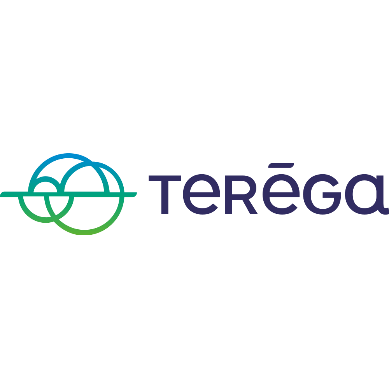 Modèle de lettre de réponse
proposé par Teréga 
aux acteurs de la chaîne CCS du grand Sud OuestCONTEXTEL’Etat a annoncé sa volonté d’accélérer le développement des capacités de stockage de CO2 en France. À cet effet, la DGEC a lancé un appel à manifestation d’intérêt (AMI) pour identifier les industriels intéressés par le captage et le stockage de carbone.Teréga porte le projet Pycasso, projet de création d’infrastructures logistiques de CO2 pour le compte des industriels du grand Sud-Ouest de la France :Son objectif ? Accélérer la décarbonation et renforcer compétitivité des industriels du territoireComment ? En offrant aux industriels une chaîne logistique, comprenant des capacités de stockage onshore, à un prix compétitif (2 à 3 fois inférieur à celui des stockages offshores en mer du Nord). POURQUOI UN MODÈLE DE LETTRE ?L’enjeu est de démontrer à l’État la mobilisation des acteurs industriels du grand Sud-Ouest en faveur de la structuration d’une filière CCUS, et plus spécifiquement le besoin de capacités de stockage dans la région.Pour cela, vous trouverez en page suivante 
un modèle de lettre 
à compléter et à renvoyer à l’adresse 
france.dgec.ccus@developpement-durable.gouv.fr 
avant le 26 juillet 2024.Modèle de lettre de réponse
pour les acteurs de la chaîne CCS du Sud-Ouest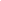 Objet : Lettre d’intention de participation à l’AMI « Identifier les acteurs de la chaîne CCS dans l’objectif d’accélérer le développement de capacités de stockage géologique de CO2 en France »Notre société [NOM SOCIÉTÉ], implantée à [préciser la localisation du ou des sites émetteurs dans le Sud-Ouest] est engagée de longue date dans un processus continu de réduction de son empreinte carbone. Notre priorité dans ce cadre a été la mise en œuvre de mesures de sobriété et d’efficacité énergétique telles que : [exemples de mesures mises en œuvre]. Parallèlement, nous sommes impliqués dans une démarche de transition énergétique qui a consisté à [préciser]. Nos collaborateurs sont aussi mobilisés dans la recherche de processus de fabrication moins émetteurs de carbone. L’ensemble de ces initiatives nous a permis de faire baisser nos émissions de CO2 de X% au cours des X dernières années. Elles s’établissent à [volume d’émissions annuelles de CO2].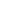 Notre intérêt se porte désormais sur la capture du CO2, seule option restante pour éliminer le carbone, résiduel et incompressible de nos installations. Sachant que cette technologie présentera un bénéfice complémentaire en augmentant la filtration des fumées, et donc, la qualité de l’air à proximité de nos installations.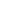 Nous évaluons à XXX le volume de CO2 que nous pourrions capter chaque année, moyennant un investissement initial de XX M€ pour nous doter des équipements nécessaires [préciser lesquels]. Sur ce volume, nous estimons que X t pourraient être valorisées et X t stockées annuellement. A ce titre, les capacités de stockage identifiées dans le projet de Stratégie nationale CCUS dans la région du piémont pyrénéen ont particulièrement retenu notre attention. Disposer à l’horizon 2030 d’un accès à des capacités de transport et de stockage proches de nos installations du grand sud-ouest, à un coût maîtrisé, constituera un élément déterminant pour la viabilité de notre modèle de décarbonation et pour la compétitivité de notre entreprise. Le projet Pycasso, porté par Teréga, nous semble pouvoir répondre à cet enjeu.[préciser l’éventuelle collaboration avec Teréga]Dans ce contexte, je soussigné(e) [NOM] [Prénom] représentant la société [NOM SOCIÉTÉ] en qualité de [fonction] me porte candidat à l’appel à manifestation d’intérêt « Identifier les acteurs de la chaîne CCS dans l’objectif d’accélérer le développement de capacités de stockage géologique de CO2 en France ».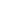 Je note que des échanges pourront avoir lieu avec la DGEC pour affiner la description de mes capacités ou de mes besoins.[Signature]